Assignment Name: Country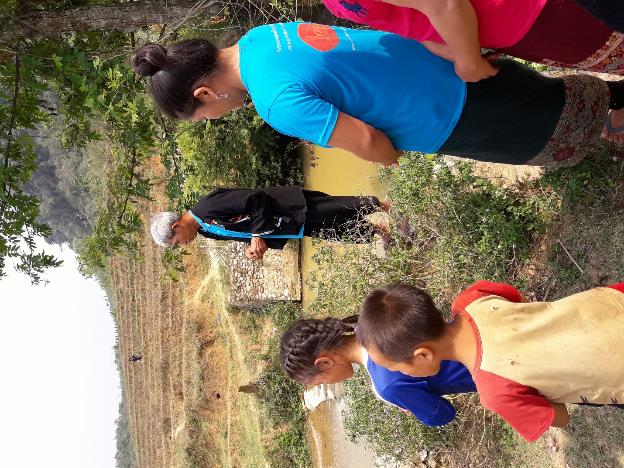 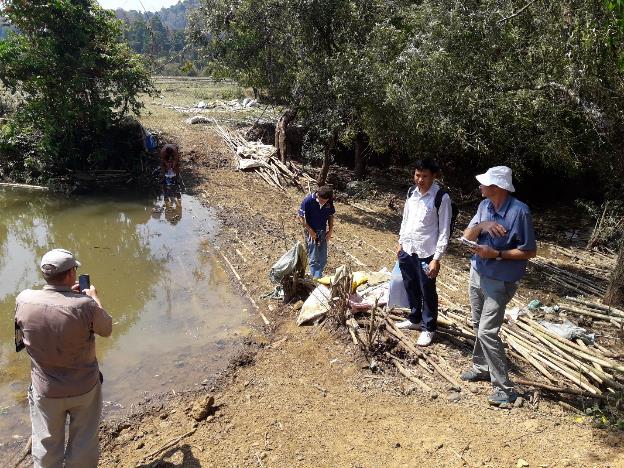 TA-9323 LAO: Sustainable Rural Infrastructure and Watershed Management Project – and Flood and Drought - Transaction Technical Assistance (TRTA) Firm (50236-001)Lao PDRLocation Within Country: Luanprabang, Huaphan, Xieng Khouang, SayabouliProfessional Staff Provided by CESName of ClientNo. of StaffAsian Development Bank11Start date (Mth/Yr)      Completion date  (Mth/Yr)No. of Staff Months21 December 2017 to October 2022150Name of Senior StaffApprox. Value of ServicesSengkham INTHIRATVONGSY$600,000Brief Description of project:Sustainable Rural Infrastructure and Watershed Management Sector Project (LAO 50236). The proposed Project will increase the profitability of the agriculture, natural resources and rural development sector to be aligned with the following impact: sustainable and inclusive rural development achieved. Its outcome will be sustainable, market oriented agricultural production and natural resources management in selected watersheds enhanced. The project has three outputs: (i) productive rural infrastructure (PRI) upgraded to be climate resilient, efficient, and sustainable; (ii) land use management within the PRI scheme watersheds improved; and (iii) Institutional arrangements and capacity for good agriculture practices and sustainable watershed management improved.Brief Description of project:Sustainable Rural Infrastructure and Watershed Management Sector Project (LAO 50236). The proposed Project will increase the profitability of the agriculture, natural resources and rural development sector to be aligned with the following impact: sustainable and inclusive rural development achieved. Its outcome will be sustainable, market oriented agricultural production and natural resources management in selected watersheds enhanced. The project has three outputs: (i) productive rural infrastructure (PRI) upgraded to be climate resilient, efficient, and sustainable; (ii) land use management within the PRI scheme watersheds improved; and (iii) Institutional arrangements and capacity for good agriculture practices and sustainable watershed management improved.Detailed description of Actual Services Provided by Company PersonnelProject preparation. Assist international engineers to undertake irrigation and access road survey and design, and carry through to detailed engineering designs for 4 subprojects in Xieng Khouang, Sayabouli, Luangprabang and Huaphan provinces benefitting some 30 villages.  Undertake feasibility studies of selected subprojects and undertake social safeguard due diligence and prepare project RRP and all linked documents. Feasibility assessment includes agriculture development, environment, resettlement, ethnic minorities, gender, PPP, economic, fish migration mitigation, water user group status. Prepare the ensuing project. Define the scope, cost, procedures for identifying subprojects, financing plan, implementation arrangements, procurement, technology issues, capacity development, maintenance arrangements, and adherence to ADB safeguard policies. It will also provide advance action support to enhance project readiness, as well as to ensure that PRI is designed in a climate change resilient manner.Detailed description of Actual Services Provided by Company PersonnelProject preparation. Assist international engineers to undertake irrigation and access road survey and design, and carry through to detailed engineering designs for 4 subprojects in Xieng Khouang, Sayabouli, Luangprabang and Huaphan provinces benefitting some 30 villages.  Undertake feasibility studies of selected subprojects and undertake social safeguard due diligence and prepare project RRP and all linked documents. Feasibility assessment includes agriculture development, environment, resettlement, ethnic minorities, gender, PPP, economic, fish migration mitigation, water user group status. Prepare the ensuing project. Define the scope, cost, procedures for identifying subprojects, financing plan, implementation arrangements, procurement, technology issues, capacity development, maintenance arrangements, and adherence to ADB safeguard policies. It will also provide advance action support to enhance project readiness, as well as to ensure that PRI is designed in a climate change resilient manner.